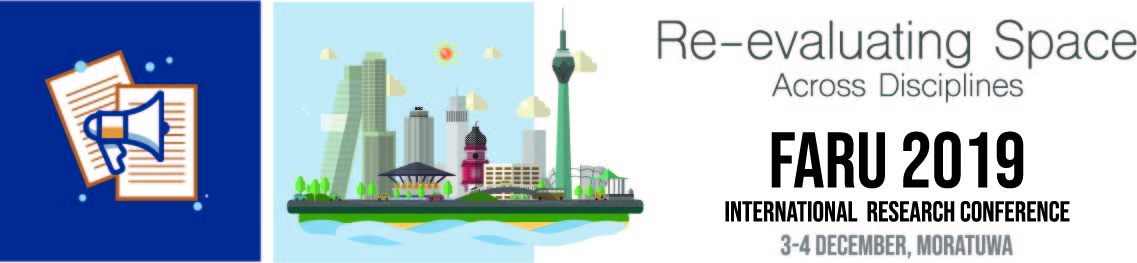 Please return the completed Application form to faru@uom.lk Payments can be sent after the notification of abstract acceptanceDirector, Faculty of Architecture Research UnitFaculty of Architecture, University of Moratuwa, Moratuwa, Sri Lanka. Email:  faru@uom.lk Tele: 2650301 Ext: 7136To be filled by the author/s and participants To be filled by the author/s and participants Conference RegistrationCorresponding author details/ Conference participant details Corresponding author details/ Conference participant details Corresponding author details/ Conference participant details Name of author with titleDesignation / student and ID	Organisation/ Institute 	Address	E mail addressMobile hand phone number C0-author detailsC0-author detailsC0-author detailsName of co author with title Designation/studentOrganizationAddress E mail addressMobile phone number Name of co author with titleDesignation/studentOrganizationAddressE mail addressMobile phone number Presentation type: Paper, Poster, Demo onlyPresentation type: Paper, Poster, Demo onlyPresentation type: Paper, Poster, Demo onlyCategory of theme or sub-theme of your research: Usage of space and human interaction, Professional space and … etc.  Category of theme or sub-theme of your research: Usage of space and human interaction, Professional space and … etc.  Category of theme or sub-theme of your research: Usage of space and human interaction, Professional space and … etc.  Poster Track:  indicate if Academic track or General trackPoster Track:  indicate if Academic track or General trackPoster Track:  indicate if Academic track or General trackPoster Track:  indicate if student submission Poster Track:  indicate if student submission Poster Track:  indicate if student submission If applied for Outstanding Award : Yes/ NoIf applied for Outstanding Award : Yes/ NoIf applied for Outstanding Award : Yes/ NoIf presenter please indicate the ID number:  PA_00, PO_00, DE_00If presenter please indicate the ID number:  PA_00, PO_00, DE_00If presenter please indicate the ID number:  PA_00, PO_00, DE_00If title change If title change If title change Submitted title If any changes add hereFollowing to be filled by the FARU Office Following to be filled by the FARU Office Following to be filled by the FARU Office Paper ID